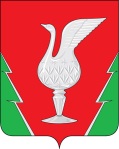 АДМИНИСТРАЦИЯ МУНИЦИПАЛЬНОГО ОБРАЗОВАНИЯ ГУСЬ-ХРУСТАЛЬНЫЙ РАЙОН (МУНИЦИПАЛЬНЫЙ РАЙОН) ВЛАДИМИРСКОЙ ОБЛАСТИУПРАВЛЕНИЕ ОБРАЗОВАНИЯПРИКАЗО направлении команды учащихсяна соревнования по спортивномутуризму «дистанция – пешеходная-связка» Первенства Владимирской области по спортивному  туризмусреди обучающихся образователь-ных организацийВо исполнение приказа департамента образования администрации Владимирской области от 12.09.2016 № 800 «Об утверждении Календарного плана областных спортивно-массовых мероприятий с обучающимися образовательных организаций во Владимирской области на 2016-2017 учебный год» П Р И К А З Ы В А Ю:1. Направить   15.10.2016 года  команду  учащихся МКОУ Неклюдовской ООШ имени Б.В.Курцева  в количестве 6 человек  на соревнования по спортивному туризму «дистанция – пешеходная-связка»  Первенства Владимирской области по спортивному туризму среди обучающихся образовательных организаций  в г. Владимир  (приложение 1).2. Назначить руководителем команды и возложить ответственность за сохранность жизни и здоровья учащихся на Завражнову И.Н., педагога МКОУ Неклюдовской ООШ  имени Б.В.Курцева.3. Назначить судьей от команды Липатову Ирину Анатольевну, учащуюся 9 класса МКОУ Неклюдовской ООШ имени Б.В.Курцева.4. Доставку команды  произвести автомобилем ГАЗ регистрационный номер  Х810ОО33 (водитель Казаков А.А.) (по согласованию).5.Оплату расходов, связанных с участием  команды  в Первенстве Владимирской области по спортивному туризму среди обучающихся образовательных организаций, произвести из сметы  МКОУ Неклюдовской ООШ имени Б.В.Курцева.6. Контроль за исполнением настоящего приказа возложить на директора МКУ «Центр обеспечения деятельности ОУ района».       	Начальник управления                                                       Д.Ю. БорзенкоПриложение 1к приказу управления образования от  14.10.2016  №528-рСписок участников соревнований по спортивному туризму «дистанция – пешеходная-связка» Первенства Владимирской области по спортивному туризмусреди обучающихся образовательных организаций15 октября 2016 года г. Владимир14.10.2016                                                               № 528-р№ п/пФ.И.О участникаДата рожденияНаименование ОУ1Зуев Антон Александрович21.01.2003МКОУ Неклюдовская ООШ имени Б.В.Курцева2Симайкин Вячеслав Викторович15.05.2003МКОУ Неклюдовская ООШ имени Б.В.Курцева3Завражнов Степан Александрович23.08.2004МКОУ Неклюдовская ООШ имени Б.В.Курцева4Крупский Кирилл Андреевич20.12.2004МКОУ Неклюдовская ООШ имени   Б.В.Курцева5Лисицкая Ульяна Яковлевна20.01.2005МКОУ Неклюдовская ООШ имени Б.В.Курцева6Липатова Ольга Анатольевна10.07.2005МКОУ Неклюдовская ООШ имени Б.В.Курцева